Муниципальное бюджетное дошкольное образовательное учреждение города Иркутска детский сад №3Принят:                                             Утверждаю:Пед.совет № 4                                  Заведующий МБДОУ г. Иркутска от «30» мая 2019г                            детского сада №3        Жидкова О.В.                                        Приказ №28/4 от 31  мая 2019г. «Использование нестандартного оборудования для создания мотивации у дошкольников с общими  нарушениями речи в работе логопеда»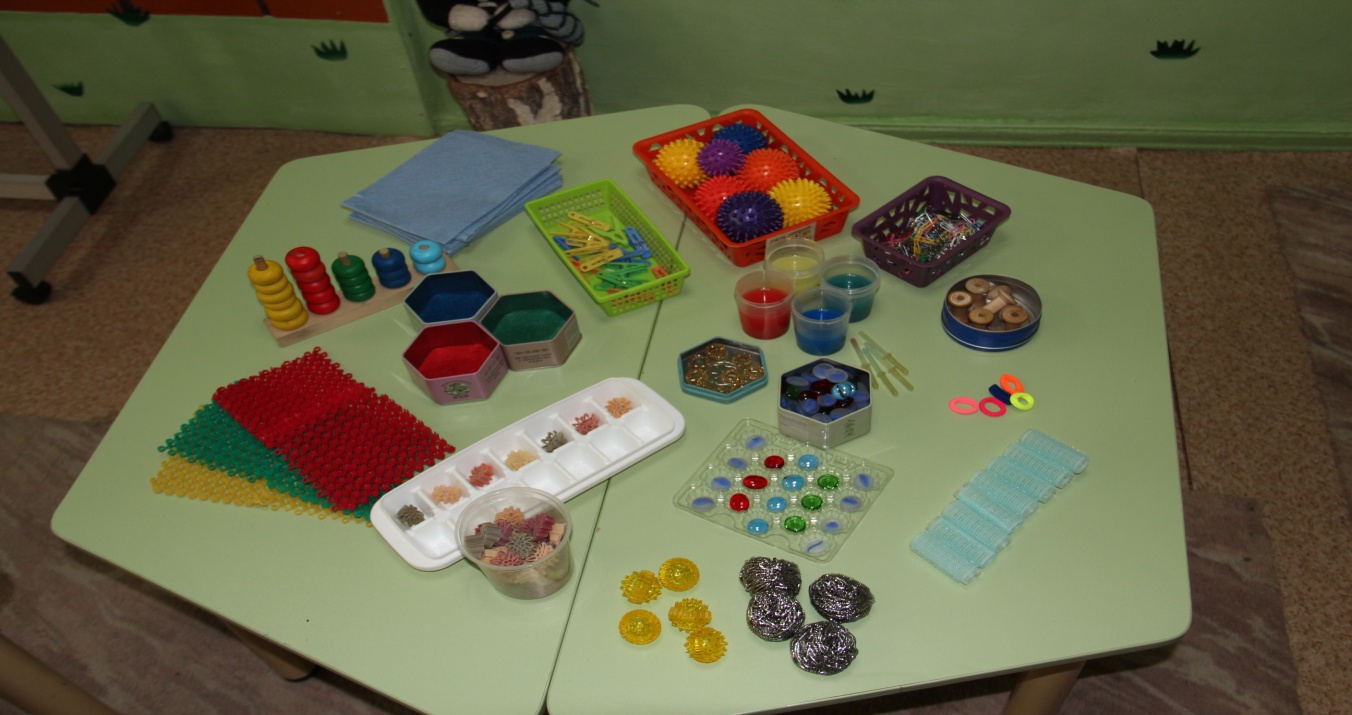 Составил:  учитель логопед Журавлёва Евгения Васильевна                  заместитель заведующего Тарабаева Мария Владимировна.          Речь как ведущее средство общения сопровождает все виды деятельности ребенка. От качества речи, умения пользоваться ею в игре, во время совместной деятельности педагога и ребенка зависит успешность ребенка, его принятие сверстниками, авторитет и статусное положение в детском обществе. Именно поэтому речевое развитие занимает важное место в Федеральном государственном стандарте дошкольного образования.«Речевое развитие включает в себя  владение речью как средством общения и культуры, обогащение активного словаря, развитие связной, грамматически правильной диалогической и монологической речи, развитие речевого творчества, развитие звуковой и интонационной культуры речи, фонематического слуха, знакомства с книжной культурой, детской литературой, понимание на слух текстов различных жанров детской литературы, формирование звуковой аналитико-синтетической активности как предпосылки обучения грамоте».   В отечественных и зарубежных логопедических исследованиях уделяется много внимания вопросам объема, характера и качества речевых навыков, знаний, которые должны быть усвоены детьми с общим недоразвитием речи. Однако такой важный компонент деятельности, как мотивация, признанный исследователями как ее «мотор» (А.Н.Леонтьев, 1956), нередко оказывается за рамками анализа специалистов (3).  Мотивация-это совокупность внутренних и внешних движущих сил, которые побуждают человека к деятельности, задают границы и формы деятельности и придают этой деятельности направленность, ориентированную на достижение определенных целей.(5)  По мнению Т.О.Гордеевой, мотивация – объяснительный конструкт, используемый для объяснения причин поведения людей (того, почему они ведут себя так, а не иначе), его направленности и механизмов осуществления. Исследователь также утверждает важность таких мотивационных характеристик, как интерес к выполняемому делу и вера в способность достичь определенного результата.(2)О значении мотивации мы можем прочесть в работах  Е.С Алмазовой, Т.Г. Визель,  В.К.Воробьевой, Ж.М. Глозмана, И.Ю. Козиной, Р.Е.Левиной, Г.В.Чиркиной, Т.Б.Филичивой.  Результаты эмпирического исследования, проведенного С.М.Валявко, показывают, что определенная часть старших дошкольников с ОНР (18%) демонстрируют слабую мотивацию к исправлению недостатков своей речи и нуждается в специальной психологической поддержке. Слабо мотивированным дошкольникам с ОНР свойственно преобладания мотива избегания неудачи, а также слабая мотивация к обучению. Это указывает на необходимость индивидуализации в их обучении и коррекции дефекта (1).Что же следует сделать для того, чтобы речь ребенка развивалась правильно, вовремя, чтобы ребенок рос существом социальным?Ответы на эти вопросы ищут специалисты разных областей знаний - психологи, лингвисты, физиологи, логопеды, дефектологи.Исследования профессора М.М. Кольцовой, которая путем эксперимента установила, что формирование речевых областей в коре головного мозга совершается под влиянием импульсов от пальцев рук. Следовательно, уровень речевого развития детей всегда находится в прямом зависимости от степени развития «тонких» движений пальцев рук. Функция руки и речь  развиваются параллельно. Естественно, это должно использоваться в работе с детьми,  имеющими различные нарушения речи. Совершенствование мелкой моторики – это совершенствование речи.И.И. Павлов внес большую ясность в этом вопрос. Он придал тактильным ощущениям огромное значение, поскольку они несут в речевой центр, в его двигательную часть, дополнительную энергию, способствующую его формированию. Чем совершенствование кора головного мозга, тем совершенствование речь, а значит, и мышление. В коре головного мозга речевая область расположена совсем рядом с двигательной. Собственно, она является ее частью. Именно близость моторной и речевой зон навели ученых на мысль, что тренировка тонкой (мелкой) моторики пальцев рук оказывает большое влияние на развитие активной речи ребенка. Мелкая моторика- это согласованные движения пальцев рук, умение ребенка «пользоваться» этими движениями.  Ребенок со скованными движениями неумелых пальцев отстает в психомоторном развитии, у него возникают проблемы с речью. Пальчиковые игры и упражнения – уникальное средство для развития мелкой моторики рук и речи в их единстве и взаимосвязи.В Китае распространены упражнения для развития мелкой моторики с применением  каменных  и металлических шаров. Регулярные упражнения с шарами улучшают память, умственные способности ребенка, устраняют его эмоциональное напряжение, улучшают деятельность сердечно - сосудистой и пищеварительной систем, развивают координацию движений, силу и ловкость рук, поддерживают жизненный тонус.В Японии широко используются упражнения для ладоней и пальцев с грецкими орехами. Прекрасное оздоравливающее и тонизирующее воздействие оказывает перекатывание между ладонями шестигранного карандаша. В исследованиях Л.В. Лопатиной, С.И. Маевской, Е.Ф.Соботович и др. отмечается, что нарушения звукопроизношения у детей с ОНР имеют стойкий характер, с трудом поддаются коррекции и являются ведущими в структуре речевого дефекта. У таких детей затруднен переход от произнесения поставленного изолированного звука до введения этого звука в слоги, в слова различной слоговой структуры, в связную речь. Важно учитывать и тот факт, что дети с ОНР имеют определенное отставание в формировании познавательной активности, которое складывается у них под влиянием речевого дефекта, сужения контактов с окружающими, неправильных приемов семейного воспитания и других причин. (6) Логопедами придумано огромное множество игр и приемов для оптимизации процесса автоматизации звуков, для того чтобы этот процесс стал занимательным и интересным для ребенка. Но мы знаем, что при затягивании процесса автоматизации звуков игры надоедают, перестают радовать ребенка и мотивация к занятию снижается.Ни для кого не секрет, что для обеспечения эффективности процесса автоматизации звуков у детей с тяжелыми нарушениями речи необходимо многократное повторение скучного речевого материала. ( 3)Для того чтобы разнообразить рутинный процесс, мотивирующий детей на занятия нами были подобраны пальчиковые игры и упражнения с нетрадиционным использованием различных предметов:Массажные мячики;Массажные колечки;Платочки;Прищепки;Щетки, Резинки для волос;Медицинские  пипетки;Шестигранный карандаш или шариковая ручка;Катушки;Камешки марблс.БигудиСчетные палочкиМассажные коврикиРешеткиэспандорыИгры систематизированы по лексическим темам, соответствующим перспективному планированию. Все игры сопровождаются речью и движениями в стихотворной форме. Для детей проговаривание стихов одновременно с движениями пальцев рук обладает рядом преимуществ: речь как бы ритмизуется движениями, делается более громкой, четкой и эмоциональной, а наличие ритма положительно влияет на слуховое восприятие. Использование стихов в играх с предметами позволяет достичь наибольшего обучающего эффекта.Дети очень любят манипулировать, играть с предметами-заместителями, придумывать для них новое применение. Нетрадиционное использование предметов стимулирует умственную деятельность, повышает у детей мотивацию к обучению, способствует хорошему эмоциональному настрою, повышает общий тонус, снижает психоэмоциональное напряжение, координирует движения пальцев рук, расширяет словарный запас, приучает руку к осознанным, точным, целенаправленным движениям.Кисти рук становятся более подвижными и гибкими, что помогает будущим школьникам успешно овладеть навыками письма.Использование нетрадиционного оборудования наряду с общепринятыми логопедическими технологиями не только экономит денежные средства учителя-логопеда, но и повышает интерес детей с различной речевой патологией к занятиям, предотвращает утомление, поддерживает познавательную активность, повышает эффективность логопедической работы в целом..Основной целью представленных игр является создание условий для повышения мотивации детей в системе логокоррекционной работы посредством развития координации движений мелкой моторики рук через нетрадиционное использование различных предметов.Коррекционно-образовательные задачи:Формирование познавательной активности и творческого воображения детей.Закрепление проговаривания стихов одновременно с движениями пальцев рук.Коррекционно-развивающие задачи:Развитие артикуляционной и мелкой моторикиАвтоматизация поставленных звуковРазвитие просодической  стороны речи (выразительности)Развитие координации речи с движениямиРазвитие зрительного, слухового восприятия, слухового контроля, творческого воображения.Развитие психических процессов: внимания, памяти, мышления, воображения.Развитие восприятие и переключения на разные виды деятельности.Развитие тактильных чувствительности рук.Упражнение в умении выражать свое эмоциональное состояние, используя мимику и выразительные движения пальцев рук.Совершенствование двигательной памяти.Развитие речемыслительной деятельности.Развитие мимической мускулатуры.Развитие просодической стороны речи: чувства темпа, ритма, силы голоса, дикции, выразительности речи.Коррекционно-воспитательные задачи:Создание  положительного эмоционального фона, радости.Воспитание усидчивости, интереса к обучению, умение доводить начатое дело до конца.Формирование дружеских взаимоотношений.Воспитание самоконтроля за речью, желания заниматься.Формирование положительной мотивации на занятии.Формирование коммуникативных навыков.Пальчиковые игры с прищепкамиИспользуются в качестве массажёра фаланг пальцев ребенка, крупные прищепки используются для работы над ударением. Подбирают индивидуально в зависимости от мышечной чувствительности.Пальчиковые игры с цветными пескомИспользуются для формирования щипкового и пинцетного захвата, способствующему в дальнейшем освоению навыкам письма, развития глазомера, развития речи.Пальчиковые игры с камушками марблсИспользуются для формирования щипкового и пинцетного захвата, способствующему в дальнейшем освоениюнавыков письма, развития глазомера, развития речи.Пальчиковые игры с решеткамиИспользуются для формирования щипкового и пинцетного захвата, способствующему в дальнейшем освоению навыков письма, развития глазомера, развития речи.Пальчиковые игры с медицинскими пипеткамиИспользуются для формирования щипкового и пинцетного захватаСпособствующему в дальнейшем освоению навыков письма, развития глазомера, развития речи.Пальчиковые игры с массажными ковриками, Массажными мячиками, зубными щеткамиМассаж и самомассаж кистей рук и пальцев (поглаживание, разминание, вибрация, похлапывание в зависимости от мышечного тонуса)Развитие мелкой моторики, развитие зрительно-пространственной ориентировки.Игры со счетными палочками, шестигранными карандашами и катушкамиИспользуются в качестве массажера кистей рук, развития тактильной чувствительности, переключаемости движенийИспользуются для формирования щипкового и пинцетного захвата, способствующему в дальнейшем освоению навыкам письма, развития глазомера, развития речи.Прежде чем показывать ребенку пальчиковую игру с нетрадиционными предметами, сначала проиграйте ее сюжет сами. Перед игрой следует обсудить ее содержание, отработать ключевые движения и комбинации пальцев с предметами. Это не только подготовит ребенка к правильному выполнению движений в игре, но и создаст благоприятный эмоциональный настрой. Известно, что увлечь детей легче всего тем, чем увлечен сам, поэтому при выполнении упражнения вместе с ребенком важно демонстрировать ему собственную увлеченность игрой.Не ставьте перед ребенком несколько задач одновременно (например, показывать движения с предметом и произносить стихотворение), так как объем внимания у него ограничен, и сложная задача может сразу отбить интерес к игре. Старайтесь не замечать, если ребенок поначалу делает что-то неправильно, хвалите за  успехи, не занижайте его самооценку, внушайте ребенку уверенность в том, что у него все получится.Работу проводите регулярно, систематически. Пальчиковые игры с нетрадиционным оборудованием обладают способностью настраивать детей на концентрацию внимания, что также может быть использовано педагогом, но по этой, же причине  ими нельзя злоупотреблять  - в течение дня к ним можно обращаться несколько раз, но играть понемногу.В играх с предметами звучание вашего голоса, громкость произносимого текста должны быть особенно выразительными. Ребенок воспринимает текст лучше, когда взрослый читает его наизусть. Стихи следует произносить то, повышая, то понижая голос, делая паузы, выделяя те или иные слова, движения выполнять синхронно со стихами или в паузах. Детям раннего возраста трудно проговаривать весь текст сразу, поэтому для начала им достаточно выполнять движения вместе с взрослыми.ВАРИАНТЫ ИГР НА АВТОМАТИЗАЦИЮ ЗВУКОВ С ИСПОЛЬЗОВАНИЕМ КАМЕШКОВ МАРБЛС.«Четвертый – лишний.Эта игра создана с учетом автоматизируемых звуков. Ребенку необходимо назвать все картинки, выбрать лишнюю, обосновать свой выбор и положить на лишнюю картинку камешек. В данной игре мы не только автоматизируем звуки, но и развиваем мышление, учим детей классификации и употреблению обобщающих понятий.«Посчитай-ка»В этой игре мы не только автоматизируем звуки, но и учимся согласовывать существительные с числительными, упражняемся в словоизменении.  Для игры потребуется нарисовать окошко (квадрат) для карточки и кружочки с цифрами от 1до 5. Ребенок считает заданный предмет и в случае верного произнесения выкладывает на цифры камешки.«Сыщики»В данном варианте игры мы параллельно с автоматизацией звука развиваем фонематическое восприятие. Ребенку необходимо найти на сюжетной картинке и назвать все предметы или части предметов с заданным звуком и закрыть камушком марблс.«Заполняй-ка»Для данного варианта игры используются объемные контейнеры, которые нужно заполнить камешками. Игра позволяет использовать любой речевой материал – от слогов до предложений. Правила остаются прежними – произнес правильно - можешь положить камешек в контейнер.    Когда ребенок выполняет манипуляции с камешками, мы просим брать их из контейнера, применяя щипковый или пинцетный захват.   Все перечисленные выше игры используются мной на индивидуальных занятиях по автоматизации звуков. За время использования камешков в работе мотивация детей повысилась, а результаты коррекционной работы значительно улучшились.Тема: «Игрушки»ИгрушкиИгры с массажными колечкамиПодружки Игры с массажными мячиками и бельевыми прищепкамиВеселая прогулка Игра с решетками и камушками марблсМиша пришел на опушкуИгра с камушками марблс и массажными коврикамиТема: «Осень Золотая»Осенний букетИгра с решетками и камушками марблсДождикКоординация речи с движениямиИнструкция:  Поиграем вместе с руками и языком. Изобразим веселый дождик. Произнеси твердо звуки Т-Д как будто капельки падают.Дождик капнул на ладошку- Т-Д,  Т-Д, Т-Д(правой рукой изобрази капельки дождя по ладошке)Дождик капнул на цветок-   Т-Д,  Т-Д,   Т-Д(левой рукой изобрази цветок)Дождик капнул на дорожку  - Т-Д,  Т-Д,  Т-Д(из левой руки сделай дорожку)Застучал по крыше он- Т-Д,  Т-Д,  Т-Д(Изобрази левой рукой крышу дома)И раздался частый звон- Т-Д, Т-Д, Т-Д(дождик пошел сильнее по столу)Перелетные птицыИгра со счетными палочкамиПесокИгра с цветным пескомТема: «Овощи, фрукты»МорковьИгра с фасолинкамиАпельсинИгры с массажными мячиками и бельевыми прищепкамиУ Лариски - две редискиПальчиковая гимнастика со счетными палочкамиТема: «Лес, грибы, ягоды» За грибамиИгра с решетками и камушками марблсЗеленая песенкаИгра с решетками и камушками марблсПо грибыИгра с резиночками для волосЯгодкиИгры с массажными колечкамиКомпотИгра с резиночками для волосЗа ягодамиИгра с зубной щеткойТема: «Семья»Дедушка и бабушкаИгра с зубной щеткойПитерКоординация речи  с движениемПечкаИгра с пипетками и цветной водичкойСпящая СоняИгра с цветными пескамиТема: «Одежда. Обувь. Головные уборы»Кто как одет? Игры с массажными колечками и мячикомНовые кроссовкиИгры с массажными мячиками и бельевыми прищепкамиШарфик для жирафаИгра с решеткамиЕжикИгры с массажными колечками и мячикомВ дождикИгра с камушками марблс РукавицыИгра с пипетками и цветной водичкойТема: «Домашние животные»Мои друзьяИгры с массажными колечкамиБурёнушкаИгра с массажными шариками и бельевыми прищепкамиКозаИгра с пипетками и цветной водичкойДудочкаИгра с резиночками для волосОвечкаИгра с бельевыми прищепкамиТема: «Зима» Мы во двор пошли гулятьПальчиковая гимнастика с платочкамиСнежокПальчиковая гимнастика с платочкамиСнежокИгра со щеткамиГоркаИгра со щеткамиПодарки Деда МорозаИгра с резинками для волосНа елкеИгра с камушками марблсКормушкаИгра с массажными шариками и бельевыми прищепкамиТема: «Дикие животные»ЗайчишкаПальчиковая гимнастика с платочкамиМышкиИгра со щеткамиПрогулка мишки по лесуПальчиковая гимнастика с камушками марблс и с массажными ковриками.Мишка и мышкаКоординация речи с движениямиКто шагает, кто шагает?ТОП, ТОП,ХЛОП, ХЛОП,Громко топает ногами? ТОП, ТОП,ХЛОП, ХЛОП,Это Мишка – шалунишка!ТОП, ТОП,ХЛОП, ХЛОП,Кто же тихо так идет?ТОП, ТОП,ШЛЕП, ШЛЕП,Серым хвостиком метет?ТОП, ТОП,ШЛЕП, ШЛЕП, Это Мышка – норушка!Серенькая Побегушка.ТОП, ТОП,ШЛЕП, ШЛЕПВолкРечь с движениямиТоп-топ, шлёп-шлёп,Хлопок-хлопок, щёлкНа поляну вышел волк!Мы на волка: шлёп-шлёп-шлёп!Мы на волка: хлоп- хлоп-хлоп,А волк зубами: щёлк!Уходи скорее в лес: топ-шлёп-хлопИспугалсяволкисчез: щёлкТолько слышно вдалеке –щёлкЛязгает зубами волк – щёлк.ЛисаИгра с камушками марблсБелкаПальчиковая игра с массажными колечкамиЕсть у каждого свой домПальчиковая игра с массажными колечкамиСчиталка для мышкиИгра с использованием бельевых прищепок.Игры с массажными мячиками.ЕжикСерый ёжикКолючий ёжикМишуткаЁжЗайка и ёжикЧистый ежикПальчиковая игра с использованием пипеток.Три пингвинаПальчиковая игра с использованием пипеток.Тема: «Посуда»Трали-валиИгра с массажными ковриками, щетками и бельевыми прищепкамиТема: «Мебель»Много мебели в квартиреИгра со счетными палочкамиТема: « Птицы»  ВоронКоординация речи с движениямиСорок сорокИгра с бельевыми прищепкамиГде обедал воробейИгра с фасолинкамиКамышиИгра с массажными пружинкамиТема: «Весна» ВеснаИгра с пластиковыми решеткамиКап, кап, кап.Игра с пипетками и цветной водичкойПерелетные птицыИгра с использованием бельевых прищепок.Тема: «Транспорт»ТранспортИгра с камушками марблсПаровозИгры с эспандерамиПуть домойИгра с массажным  мячикомСамокатИгра с катушками для нитокЕсть игрушки у меняИгра со счетными палочкамиГонкиИгра с маленькими модельками машинокТема: «Лето»ЛетоИгры  с камушками марблсТема: «Насекомые»КузнечикПальчиковая игра с массажными колечкамиПаучокПальчиковая гимнастика с платочкамиЧервячокПальчиковая игра с использованием пипеток.ЖукиИгра с массажными мячикамиУлиткаИгра с катушками из-под нитокМногоножкиПальчиковая игра с массажными коврикамиКомарыИгра с бельевыми прищепкамиЛитератураВалявко С.М. О мотивации к логопедическим занятиям старших дошкольников с ОНР //Психолого –педагогические проблемы развития речемыслительной деятельности детей с особенностями психофизического развития: материалы международной конференции –Минск,2004-с.45-48Гордеева Т.О. Психология мотивации достижения:Уч.пособие.-М.,2006.Леханова О.Л., Нефедова Н.Н. О доминирующих мотивах деятельности детей старшего дошкольног возраста с нарушениями речи // Совершенствование методов диагностики и коррекции нарушений речи у детей с различными вариантами дизонтогенеза: Материалы 1 международной науч. Конф.памяти д-ра пед.наук, проф.Р.И.Лалаевой , 29 ноября 2012 г./Под общ. Ред. проф.В.Н.Скворцова.-СПб.: ЛГУ им. А.С.Пушкина, 2012.-с.230-233Якиманская И.С. Технология личностно –ориентированного образования // Директор школы. Спецвыпуск.- 2000, -7. –С.72-134.Самсоненко Л.С., Шавшаева Л.Ю. Развитие профессиональной мотивации педагогов дошкольного образования в условиях реализации ФГОС // Современные проблемы науки и образования.-2014.-4Филичева Т.Б. и др. Основы логопедии% учеб. пособие для студентов пед. Ин-тов по спец. «Педагогика и психология (дошк)» / Т.Б. Филичева, Н.А.Чевелева, Г.Н.Чиркина.-М., 1989.Зажигина О.А. Игры для развития мелкой моторики рук с использованием нестандартного оборудования. СПб. ООО «Издательство «Детство-ПРЕСС», 2014.Овчинникова Т.С. «Логопедические распевки»СПб КАРО, 2006.Бачина О.В., Коробова Н.Ф. Пальчиковая гимнастика с предметами. Определение ведущей руки и развитие навыков письма у детей 6-8 лет. М. АРКТИ, 2007. -88 с.Нищева Н.В. Система коррекционной работы в логопедической группе для детей с Общим недоразвитием речи. -СПб. ДЕТСТВО-ПРЕСС, 2004.Маша шла, шла, шлаИ игрушки нашла!Кошку,Матрешку,Шишку,Мартышку,Мишку,Машинку,Машинку,Пушку,Зайчишку,Шар,Неваляшку!На каждый пальчик надеваем массажное колечко по ходу текста, прокатываем по длине пальчика.Даша и Маша – подружки, у них такие игрушки:У Даши – матрешка,У Маши – Петрушка.У Даши машинка, у Маши -хлопушка,У Даши - лягушка,У Маши – мартышка.У Даши - лошадка, у Маши-малышка.У Даши – кошка, у Маши – мышка.У Даши – шарик, у Маши – мишка.Катают в ладошках массажный шарикБельевой прищепкой дети прищепляют ногтевые фаланги пальцев правой, а затем левой руки на каждый ударный слог – от большого пальца к мизинцуПаша шел, шел, шел и шишку нашел. Маша шла, шла, шла и ромашку нашла. Паша шел, шел, шел и лягушку нашел. Маша шла, шла, шла и ложку нашлаПаша шел, шел, шел и пушку нашел. Маша шла, шла, шла и кошку нашлаПаша шел, шел, шел и лошадку нашел. Маша шла, шла, шла и шарик нашлаПаша шел, шел, шел и книжку нашел. Маша шла, шла, шла и хлопушку нашлаХодят» указательным и средним пальцам по клеткам решетки, делая «шаги» на каждый ударный слог, - двумя руками одновременно или поочередно.«Щепотью» кладут в пазлы решетки камушки марблс по цвету, соответствующие тексту.«Ходят» указательным и средним пальцам по клеткам решетки, делая «шаги» на каждый ударный слог, - двумя руками одновременно или поочередно.«Щепотью» кладут в пазлы решетки камушки марблс по цвету, соответствующие тексту.Миша пришел на опушку и нашел там такие игрушки:Мышку, пушку, погремушку, кошку, шарик и Петрушку,Мишку, книжку  и лягушку, неваляшку и хлопушку.Кто же потерял игрушки?-младший братик мой Ванюшка«Ходят» указательным и средним пальцам по клеткам решетки, делая «шаги» на каждый ударный слог, - двумя руками одновременно или поочередно.«Щепотью» кладут в пазлы решетки камушки марблс по цвету,Сарафан надела осень- Пестрый, расписной: ЛистикЖелтый, листик алый,Листик золотой!То поднимет, то бросаетВетер озорной!Листик золотой!Листик желтый, листик алый,Листик золотой!«Ходят» указательным и средним пальцам по клеткам решетки, делая «шаги» на каждый ударный слог, - двумя руками одновременно или поочередно.«Щепотью» кладут в пазлы решетки камушки марблс по цвету, соответствующие тексту.«Ходят» указательным и средним пальцам по клеткам решетки, делая «шаги» на каждый ударный слог, - двумя руками одновременно или поочередно.«Щепотью» кладут в пазлырешетки камушки марблс по цвету, соответствующие тексту.Птицы в небе тают, тают,Птицы к югу улетают.Все, растаяли вдали –АИСТ,ЦАПЛИ,ЖУРАВЛИ.Дети машут руками, постепенно поднимая их вверх.Подносят ладонь «козырьком»  ко лбу.Берут в руки счетную палочку,  ставят счетную палочку на большой палец правой руки и держат указательным пальцем правой руки.Ставят счетную палочку на большой палец правой руки и держат средним пальцем правой руки.Ставят счетную палочку на большой палец правой руки и держат безымянным пальцем правой руки.Ставят счетную палочку на большой палец правой руки и держат мизинцем правой руки.Сыплется (С…..), сыплется (С…….)Сыплется, сыплется песок (С….).Слышится (С….), слышится (С….),Слышится сыпучий голосок (С….),Ветер песню напевает (С….),И песочек рассыпает (С…..).Дети «Щепотью» набирают цветной песок и на (С….) сыплют песок в емкости.Вот-вот-вот –Морковки водят хоровод. Ава-ава-ава –Вот  веселая забава.Овь – овь - овь –Очень вкусная морковь.И вЦветные колбочки, фасоль. На каждый ударный слог ребенок  «Щепотью» кладет фасолинки по их «домам» - цветным колбочкам.Мы делили апельсин.Много нас, а он один.Эта долька – для ежа.Эта долька – для стрижа.Эта долька – для котят.Это долька - для бобра.А для волка – кожура.Он сердит на нас –Беда!!!Разбегитесь-Кто куда!Катают в ладошках массажный шарикБельевой прищепкой дети прищепляют ногтевые фаланги пальцев правой, а затем левой руки на каждый ударный слог – от большого пальца к мизинцуУ Лариски - две редиски,У Алешки – две картошки, У Сережки – сорванца два зеленых огурца, А у Вовки - две морковки,Да, еще у Петьки - две хвостатых редьки!  Дети ставят счетную палочку на большой палец           правой руки и держат указательным пальцем правой руки.Ставят счетную палочку на большой палец правой руки и держат средним пальцем правой руки.)Ставят счетную палочку на  большой палец правой руки и держат безымянным пальцем правой руки.Ставят счетную палочку на большой палец правой руки и держат мизинцем правой руки. Убирают счетную палочку в сторону.Показывают указательный и средний пальцы («хвостатая редька»), шевелят ими.Топ-топ – пять шагов,В туесочке пять грибов.Мухомор красный –Гриб опасный.А второй  - лисичка,Рыжая косичка.Третий гриб – волнушка,Розовое  ушко.А четвертый гриб – сморчок,Бородатый старичок.Пятый гриб – сморчок,Бородатый старичок.Пятый гриб – белый.Ходят» указательным и средним пальцам по клеткам решетки, делая «шаги» на каждый ударный слог, - двумя руками одновременно или поочередно.«Щепотью» кладут в пазлы решетки камушки марблс по цвету, соответствующие тексту.В зеленом, зеленом, зеленом лесуЗеленый листок, как флажок, я несу,Зеленая шишка под елкой лежит, под елкой лежит,Зеленая музыка где-то звучит.Зеленая музыка где-то звучит.Зеленый кузнечик в зеленой странеИграет зеленую песенку мне.Ходят» указательным и средним пальцам по клеткам решетки, делая «шаги» на каждый ударный слог, - двумя руками одновременно или поочередно.«Щепотью» кладут в пазлы решетки камушки марблс по цвету, соответствующие тексту.Раз, два, три, четыре, пять –Мы идем грибы искать!Этот пальчик в лес пошел,Этот пальчик гриб нашел,Этот пальчик чистить стал,Этот пальчик жарить стал,Этот пальчик все съел,Оттого и потолстел!Под счет дети надевают резиночку для волос на каждый палец руки, начиная с большого пальца и заканчивая мизинцем, затем меняют руки.Указательные и средние пальцы обеих рук «шагают « по любой ровной поверхности.Дети надевают резиночку на большой палец,На указательный,На средний,На безымянный,На мизинец.Надувают щеки.На каждый пальчик надеваем  массажное колечко по ходу текста, прокатываем по длине пальчика.Будем мы варить компот,Фруктов нужно много. Вот.Будем яблоки крошить,Грушу будем мы рубить,Отожмем лимонный сок,Слив положим и песок.Варим, варим мы компот,Угостим честной народ!Дети кладут резиночку для волос на ладонь.Резиночка – «кастрюля», указательный палец другой, указательный палец другой руки – «поварешка». Делают круговые движения пальцем над резиночкой – «варят компот».Надевают резиночку на каждый палец руки, начиная с большого, затем меняют руки.Стучат ребром ладони об другую ладонь «крошат «яблоки».Сцепляют руки в «замок» - «топор» - и делают махи из-за головы к ногам.Ставят кулак на кулак и делают вращательные движения.Щепоткой насыпают сахарный песок на ладонь.«Варят компот»Вытягивают руки вперед.Раз, два, три, четыре, пять –В лес идем мы погулять!За черникой,За малиной,За брусникой,За калиной,Землянику мы найдемИ братишке отнесем!Под счет растирают щеткой подушечки пальцев правой или левой руки, начиная с большого пальца и заканчивая мизинцем, затем меняют руки.Растирают щеткой ладонь,Большой палец,Указательный,Средний,Безымянный,Мизинец.Вытягивают руки вперед – «угощение».У бабушка в шкафу матрешка,А у дедушки – гармошка.У бабушки в шкафу кашка,А у дедушки – ромашка.У бабушки в шкафу шишка,А у дедушки- мышка.У бабушки в шкафу сушка,А у дедушки – лягушка.У бабушки в шкафу подушка,А у дедушки – хлопушка.Под счет растирают щеткой подушечки пальцев правой или левой руки, начиная с большого пальца и заканчивая мизинцем, затем меняют руки.Растирают щеткой ладонь,Большой палец,Указательный,Средний,Безымянный,Мизинец.Вытягивают руки вперед – «угощение».Питер играет с одним молотком,С одним молотком, с одним молотком.Питер играет с двумя молотками,С двумя молотками.Питер играет с тремя молотками,С тремя молотками.Питер играет с четырьмя молотками,С четырьмя молотками.Питер играет с пятью молотками, с пятью молотками.На первые две строчки - кулаком правой руки ударить по столу, на третью и четвертую- кулаками обеих рук, на пятую и шестую –ударяем двумя кулаками и топаем одной ногой, на седьмую и восьмую- ударяем двумя руками и топаем двумя ногами, на последние строчки, кроме этого киваем головой.Ча-ча-ча, ча-ча-ча,Печка очень горяча.Чи-чи-чи,  чи-чи-чи,Печет печка калачи,Чу-чу-чу, чу-чу-чу,Будет всем по калачу.Пипеткой ребенок набирает цветную водичку из бутылочки и на ударный слог прокапывает в «облатки» от таблеток.Соня очень любит спать-С…..Соню «соней» стали звать. –С……Соня спит – С……..Спит весь день –С……Погулять ей даже лень.С…….Но давно уж солнце встало С…….Соня, Сонечка, проснись – С……Солнцу, Соня, улыбнись- С……Дети «Щепотью» набирают цветной песок и на (С….) сыплют песок в емкости.Яшка в рубашке, рубашка на Яшке.Пашка в шапке, шапка на Пашке.Павлушка в шубке, шубка на Павлушке.Мишка в штанишках, штанишки на Мишке.Ивашка в тельняшке, тельняшка на Ивашке.Гошка в одежке, одежка на Гошке.Антошка в сапожках, сапожки на Антошке.Алешка в галошках, галошки на Алешке.Варюшка в варежках, варежки на Варюшке.Катают колючий массажный мячик между ладонями.На каждый пальчик надеваем массажное колечко по ходу текста, прокатываем по длине пальчикаКак у нашей кошки На ногах сапожки.Как у нашей свинки На ногах ботинки.Как у пса на лапкахГолубые тапки.А козленок маленькийНадевает валенки.А сыночек Вовка –Новые кроссовки.Вот так. Вот так.Новые кроссовки.Катают в ладошках массажный шарикБельевой прищепкой дети прищепляют ногтевые фаланги пальцев правой, а затем левой руки на каждый ударный слог – от большого пальца к мизинцуЧтоб жираф был не простужен,В стужу шарф жирафу нужен,И жена жирафу вяжетШесть шарфов из рыжей пряжи.Ходят» указательным и средним пальцам по клеткам решетки, делая «шаги» на каждый ударный слог, - двумя руками одновременно или поочередно.На базаре ежикнакупил сапожек.Сапожки по ножке – себе,Поменьше немножко-жене,С пряжками – сыну,С застежками – дочке,И все уложили в мешочке.Катают колючий массажный мячик между ладонями.На каждый пальчик надеваем массажное колечко по ходу текста, прокатываем по длине пальчикаЩа-ща-ща,В дождь я мокну без плаща.Щу-щу-щу,Зонтик я себе ищу.Ще-ще-ще,Буду я ходить в плаще.Ще–ще-ще,И в сапожках ещеЩепотью» кладут в пазлы решетки камушки марблс по цвету, соответствующие тексту.Вяжет бабушка лисицаВсем лисятам –рукавицы:Для лисенка Саши,Для лисенка Маши, Для лисенка Коли,Для лисенка Оли,А маленькие рукавичкиДля Наташеньки лисичкиВ рукавичках да-да-да!Не замерзнем никогда!Пипеткой ребенок набирает цветную водичку из бутылочки и на ударный слог прокапывает в «облатки» от таблеток.На подворье нашемОвцы и барашек,Хрюшка с поросенкомИ коза с козленком,Добрый пес ТрезоркаИ корова Зорька,Кролики, крольчата,Лошадь, жеребята.Все они хорошие,Я их всех люблю.Кроликов я травкоюУтром покормлю.На каждый пальчик надеваем массажное колечко по ходу текста, прокатываем по длине пальчика.Дай молока Буренушка,Хоть капельку – на донышке.Ждут меня котятки,Малые ребятки.Дай им сливок ложечку,Творогу немножечко,Масла, простокваши,Молока для кашки.Всем дает здоровьеМолоко коровье.Катают в ладошках массажный шарикБельевой прищепкой дети прищепляют ногтевые фаланги пальцев правой, а затем левой руки на каждый ударный слог – от большого пальца к мизинцуЗа-за-за-за,Прибежала к нам коза.Зы-зы-зы-зы,Ой, беда у козы.Зо-зо-зо-зо,Не поют козлята «Зо».Зу-зу-зу-зу,Надо выручить козу.Пипеткой ребенок набирает цветную водичку из бутылочки и на ударный слог прокапывает в «облатки» от таблеток.Ой ,ду-ду, ду-ду, ду-ду,Потерял пастух дуду,А я дудочку нашла,Пастушку я отдала.- Ну-ка милый пастушок,Ты спеши – ка на лужок.Там Буренка лежит,На теляток глядит.А домой не идет,Молочка не несет.Надо кашу варить,Сашу кашей кормить.Надевают резиночку на каждый палец руки, начиная с большого, затем меняют руки.Дети кладут резиночку для волос на ладонь.Резиночка – «кастрюля», указательный палец другой, указательный палец другой руки – «поварешка». Делают круговые движения пальцем над резиночкой – «варят кашу».«Бе-бе-бе», -проблею я тебе.Невысокий овечий голосок.И его я не жалею:Блею, блею, блею, блею.Бельевой прищепкой дети пальцев правой, а затем левой руки на каждый ударный слог – от большого пальца к мизинцу прищепляют ногтевые фалангиРаз, два, три, четыре, пятьМы во двор пошли гулять Бабу снежную лепилиПтичек крошками кормилиС горки мы потом катались,А еще в снегу валялисьВсе в снегу домой пришли. Отряхнулись, спать легли.кладут платочек на колени, расправляют егоВсе пальцы правой и левой руки «бегут» по платочкупальцы обеих рук собирают платочек в обе ладони «комочек»указательными пальцами стучат по платочкукладут на колени платочек и гладят ладонями по платочкуруки сжимают в кулачки и катают по платочку, по  коленямОтряхнули платочек, движение, воображаемые сон - руки под щеку.Раз, два, три, четыре–Мы с тобой снежок слепили!Круглый, крепкий, очень гладкийИ совсем –совсем не сладкий!Раз – подбросим!Два – поймаем!Три – уроним!И сломаем! Дети берут платочек за два уголка и пальцами  обеих рук собирают платочек в обе ладони Грозят указательным пальцем любой руки Подбрасывают платочекЛовят платочек обеими рукамиРоняют платочек на полГрозят указательным пальцем любой рукиТоп, топ сапожок,Хлоп, хлоп – вот снежок.Заберусь на горку –Ух!Съеду с горки – Бух! И в снежок!Дети берут в руки щетку, проводят ею круговыми движениями по правой колени, затем по левой.Проводят круговыми движениями щеткой по правой ладони, затем по левой.Держат щетку в левой руке, проводят ею от ладони до плеча по правой руке – «забрались на горку», затем меняют руки.Держат щетку в левой руке, проводят ею от плеча до ладони по правой руке – «Съехали с горки», затем меняют руки.Ехали мы,  ехали и к горке подъехали!На горку заехали – Ух!А с горки –съехали –Бух!Ехали, мы ехалиИ к елке подъехали!Елку объехали - Ух!И дальше подъехали…Ехали мы,  ехали и к мостику подъехали!Через  мостик  переехали – Ух!И дальше поехали….Ехали мы,  ехалиИк дому мы приехали!Проводят круговыми движениями щеткой по правой ладони, затем по левой.Держат щетку в левой руке, проводят ею от ладони до плеча по правой руке – «на горку заехали», затем меняют руки.Держат щетку в левой руке, проводят ею от плеча до ладони по правой руке – «с горки съехали», затем меняют руки.Дед Мороз принес подарки!Буквари,Альбомы,Марки,Кукол,Мишек,И машины,ПопугаяИ пингвина,Шоколадок полмешкаИ пушистого щенка!Надевают резиночку на большой палец,На указательный,На средний,На безымянный,На мизинец.Затем на другой руке то же самое.Мы на елке веселились,И плясали и резвились,После добрый Дед МорозНам подарки преподнес.Дал большущие пакеты,В них же вкусные – вкусные предметы:Конфеты в бумажках синих,Орешки рядом с ними,Груша, яблоко, один  Золотистый мандарин.Ритмичные хлопки в ладоши.«Шагают» по массажному коврику средним и безымянным пальцем.«Рисуют» руками большой круг.Выкладывают камушки марблс в контейнеры для льдаРано утром на опушке Мы повесили кормушкуДля щеглов, и для синичек,И для всех голодных птичек.Не едите вы с ладошкиЗерна, семечки и крошки.Прилетайте на опушку,Угощенье ждет в кормушке.Катают в ладошках массажный шарикБельевой прищепкой дети прищепляют ногтевые фаланги пальцев правой, а затем левой руки на каждый ударный слог – от большого пальца к мизинцуУ елки на пригоркеСпрятался зайчишка в норке.  (Ставят кулак правой и левой руки на платочек, Выставляют указательный и средний пальцы («ушки зайчишки»), шевелят ими.(Пальцы обеих рук собирают платочек в обе ладони.)Мыши под шкафом шуршали в тиши.Мыши –мамаши и их малыши.Мыши-мамаши мышатам-малышкамДали в обед аппетитную книжку.На каждый пальчик надеваем  массажное колечко по ходу текста, прокатываем по длине пальчика.Мишка по лесу гулял, Мишка шишки собирал. Бедный Мишенька устал,  На пеньке он задремал.    Сжимают в кулаки обе руки и «шагают» по  неровной поверхности коврика.Пальцами обеих рук (щепотью) «собирают Шишки» -камушки марблс на поверхности коврика.  Дети кладут ладони на поверхность коврика( «Мишка спит») Одну руку сжимают в кулак «пенек», кладут на него ладонь другой руки («Мишенька прилег на пенек»)Са-са-са, Это хитрая лиса.Су-су-су,И живет она в лесу.Са-са-са,Лисонька краса,Сы-сы-сы,Много дел у лисы,Со-со-со,Она крутит колесо.«Щепотью» кладут в пазлы решетки камушки марблс по цвету, соответствующие тексту.Сидит белка на тележке, Продает она орешки:Лисичке-сестричке,                     Воробью, синичке,Мишке толстопятому, Заиньке усатому.На каждый пальчик надеваем  массажное колечко по ходу текста, прокатываем по длине пальчика.У лисы в лесу глухомЕсть нора- надежный дом.Не страшны зимой метелиБелочке в дупле на ели.Под кустами еж колючийНагребает листья в кучу.Из ветвей, корней, корыХатки делают бобры.Спит в берлоге косолапый,До весны сосет он лапу.Есть у каждого свой дом,Всем тепло, уютно в нем.На каждый пальчик надеваем  массажное колечко по ходу текста, прокатываем по длине пальчика.Значит, вкусным был вчера!Бельевой прищепкой дети прищепляют ногтевые фаланги пальцев правой, а затем левой руки на каждый ударный слог – от большого пальца к мизинцу.Ходит ежик без дорожек(Дети катают мячик в руках, делая движения вперед – назад, вправо – влево между ладонями.)По лесу, по лесу.И иголками своими(Дети кладут мячик на правую ладонь.Каждым пальцем левой руки поочередно нажимают на бугоркимячика, затем меняют руки)Колется,  колется.А я ежику – ежуТу дорожку покажуГде катают мышкиМаленькие шишки.(Катаем мячик между ладонями исжимаем кулачки имитируя шишки)Серый ёжик весь в иголках,(Дети кладут мячик на правую ладонь.Словно он не зверь, а ёлка.(Каждым пальцем левой руки поочередно.Нажимают на бугорки мячика, затем меняют руки)Хоть колюч молчун лесной, (Катают мячик в руках, делая движения  вперед-назад, вправо-влево между ладонями)Ёжик добрый, а не злой. Гладь мои ручки, (Дети катают мячик в руках, делая движения вперед-назад, вправо-влево между ладонями).Ёжик, ёжик.                             Ты колючий, ну и что же.                                                         (Катают мячик по правой и левой ладонями круговыми движениями)Я хочу с тобой поладить.      (Берут мячик в левую руку и «Прыгают» импо ладони другой руки, затем меняют руки).Шёл мишутка-                          (Дети катают мячик в руках, делая движенияТоп да топ-                                   Вперед-назад, вправо-влево между ладонями).Вдоль звериных тайных троп.(Катают мячик круговыми движениями по животу).Но устал(Дети кладут мячик на правую ладонь). и сел на пень.(Дети кладут мячик на правый кулак).И ему подняться лень.(Убирают мячик за спину)- Что ты, ёж, такой колючий?- Это я на всякий случай.Знаешь, кто мои соседи?Лисы, волки, барсуки, медведи.(Дети катают мячик в руках, делая движения вперед-назад, вправо-влево между ладонями)Зайка –ушки на макушке-(Дети кладут мячик на правую ладонь. Показывают указательный и средний пальцы- «Ушки зайчика»).Скачет, скачет по опушке(Берут мячик в любую руку и «прыгают» им по ладони другой руки, затем меняют руки.)А за ним колючий ёжик(Дети кладут мячик на правую ладонь.Каждым пальцем левой руки поочередно нажимают на бугорки мячика, затем меняют руки.)Шел по траве без дорожек.(Катают мячик в руках, делая движения вперед-назад между ладонями.)Дождик вылился из тучки,Вымыл ежику колючки.Еж доволен – сыт, умыт!На кроватке сладко спит.Пипеткой ребенок набирает цветную водичку из бутылочки и на ударный слог прокапывает в «облатки» от таблеток. Жили-были три пингвина-Пик, Пак, Пок!Хорошо и дружно жилиПик, Пак, Пок!Как-то утром на рыбалку,Пик, Пак, Пок!Зашагали вперевалку,Пик, Пак, Пок!Наловили много рыбыПик, Пак, Пок!Съели дружно все до крошки Пик, Пак, Пок!Кроме маленькой рыбешки,Пик, Пак, Пок!Пипеткой ребенок набирает цветную водичку из бутылочки и на ударный слог прокапывает в «облатки» от таблеток.Трали-вали, трали-вали, Как на стол мы накрывали.  В гости ждем к себе гостей, В гости ждем к себе друзей. Чашки, блюдца и тарелки Мы поставили на стол. Положили ложки, вилки.  - Где же гости, мы вас ждем! Гости скоро к нам пришли, Нам подарки принесли, Чай попили с пирогом, И с печеньем, тортом. Трали-вали, трали-вали, Мы немножко поиграли, Вместе все потанцевали, А потом мы все устали. Гостей проводили, Посуду помыли, Полы подмелиУказательные и средние пальцы обеих рук («многоножки»), «бегут» по коврику в любом направлении.Бельевыми  прищепками дети прищепляют ногтевые фаланги каждого пальчика по ходу текстаЩеткой массажируем ладоньРаз, два, три, четыре,Много мебели в квартире.В шкаф повесим мы рубашку,А в буфет поставим   чашку.Чтобы ноги отдохнули,Посидим чуть-чуть на стуле.А когда мы крепко спали,На кровати мы лежали.А потом мы с котомПосидели за столом.Чай с вареньем дружно пили.Много мебели в квартире.Дети ставят счетную палочку на большой палец правой руки и держат указательным пальцем правой руки.Ставят счетную палочку на большой палец правой руки и держат средним пальцем правой руки.Ставят счетную палочку на большой палец правой руки и держат безымянным пальцем правой руки.Ставят счетную палочку на большой палец правой руки и держат мизинцем правой руки.Ворон ворону отправил к барону,Ворона барону надела корону,Барон за корону дал рубль вороне,Ворон тот рубль украл у вороны.На первые две строчки - кулаком правой руки ударить по столу, на третью и четвертую - кулаками обеих рук, на пятую и шестую – ударяем двумя кулаками и топаем одной ногой, на седьмую и восьмую- ударяем двумя руками и топаем двумя ногами, на последние строчки, кроме этого киваем головой.Сорок сорок воровали горох,Сорок ворон распугали сорок,Сорок орлов разогнали ворон,Сорок коров распугали орлов.Бельевыми  прищепками дети прищепляют ногтевые фаланги каждого пальчика по ходу текста-Где обедал, воробей?- В зоопарке у зверей.Пообедал я сперваЗа решеткою у льва.Подкрепился у лисицы,У моржа попил водицы.	Ел морковку у слона.С журавлем поел пшена.Погостил у носорога,Отрубей поел немного.Побывал я на пируУ хвостатых кенгуру.Был на праздничном обедеУ мохнатого медведя.А зубастый крокодилЧуть меня не проглотил.На каждое название животного щипковым захватом кладут фасолинки в емкость.От сосулек Звон, звон!Просыпайся Клен, клен!Растопится Снег, снег!Ручейки в бег, в бег!Гром шагает Топ-топ!Очень слышно-Хлоп-хлоп!Дети кладут решетку на любую ровную поверхность. «Ходят» указательными пальцами по клеткам решетки, делая «Шаги» на каждый ударный слог,-двумя руками одновременно или поочередно.Кап, кап, кап – звенит капель.Приближается апрель.Пипеткой ребенок набирает цветную водичку из бутылочки и на ударный слог прокапывает в «облатки» от таблеток.Тили –тели, тили-телиС юга птицы прилетелиПрилетел к нам скворушка-Серенькое перышко,Лебедь, утка, цапля, стрижАист, ласточка и чижВсе вернулись, прилетели.Песни звонкие запели.Бельевой прищепкой дети прищепляют ногтевые фаланги пальцев правой, а затем левой руки на каждый ударный слог – от большого пальца к мизинцуВот на небо самолетОтправляется в полет!Вот кораблик поплывет,Носом волны разведет!А от самого порога для машин идет дорога!Щепотью» кладут в пазлы решетки камушки марблс по цвету, соответствующие тексту.Поезд мчит: «Тук-тук-тук!»Сердце радостно стучит:«Тук-тук-тук»Поезд, поезд, торопись,Ветер обогнав, примчись!Днем и ночью стук колес:Тук-тук,  тук-тук-тук!Долго ждать пришлось:Тук-тук,  тук-тук-тук!Этим поездом домойПриезжает папа мой.Этот поезд жду с утра,Приближается. УРА!!!Дети ритмично постукивают ребром ладони о другую ладонь.Сжимают и разжимают в руках эспандер на каждый ударный слог, сначала в правой, а затем в левой руке.Дети ритмично постукивают ребром ладони о другую ладонь.Сжимают и разжимают в руках эспандер на каждый ударный слог, сначала в правой, а затем в левой руке.Мы едем, едем, едемВ далекие края.Хорошие соседи,Веселые друзья!Едем, едем мы домойНа машине грузовой.Ворота отворяйИ гостей принимай!Дети катают мячик в руках, делая движения вперед – назад, вправо – влево между ладонями.)Самокат, самокат,Самокату очень рад!Сам качу, сам качуСамокат куда хочу!Дети катают катушку между ладонями вперед –назад, руки держат перед собой.Есть игрушки у меня:Паровоз и два коня,Серебристый самолет,Три ракеты, вездеход,Самосвал, подъемный кран –Настоящий великан.Сколько вместе?Как узнать?Помогите сосчитать!Дети ставят счетную палочку на большой палец правой руки и держат указательным пальцем правой руки.Ставят счетную палочку на большой палец правой руки и держат средним пальцем правой руки.Ставят счетную палочку на большой палец правой руки и держат безымянным пальцем правой руки.Ставят счетную палочку на большой палец правой руки и держат мизинцем правой руки.Раз, два, три, четыре, пять.Можно гонки начинать.По кругу. Вперед и назад,Но пальцы машинку мою тормозят.Закрылись.Машинка стоит в гараже.И фары погасли,Не светят уже.Возят машинку по каждому пальчику вперед и назад, начиная с большого пальца.Теперь то же самое, но начиная с безымянного.Теперь по кругуВновь катают машинку по пальчикам, которые слегка согнуты.Сжимают кулак.Заглядывают в маленькую щелочку в кулаке.Ручеек спешит, беЖИТ,Травка на ветру шурШИТ.Рвать цветки очень ЖАльНапоминают они ШАль.А от ветерка едва дроЖА,Поют листки у камыША.Любят лето зайки, белки и еЖИ,Еще больше его любят малыШИ.«Щепотью» кладут в пазлы решетки камушки марблс, соответственно тексту на ударный слог.Паучок ползет.Зацепился паучокТонкой ниткой за сучок.Лапками перебирает,Паутинки сплетает,Мух поджидает.Все пальцы правой и левый руки «бегут» по платочку.Дети крепко сжимают в кулаки пальцы обеих рук.Разжимают пальцы обеих рук, двигают ими.Водят круговыми движениями указательными пальцами обеих рук по платочку, затем собирают платочек в обе ладони.Когда дождик поливает:Кап, кап, кап, кап…Дождевой червяк гуляет.Кап, кап, кап, кап…Когда сухо – вниз Ползет,Землю в темноте жует!Пипеткой ребенок набирает цветную водичку из бутылочки и на ударный слог прокапывает в «облатки» от таблеток. Мы жуки, мы жуки,Мы живем у реки.Жу-жу–жу-жу-жу-жу.Мы летаем и жужжим,Соблюдая свой режим.Жу-жу-жу-жу-жу-жу.Мы летаем и жужжим,Мы здоровьем дорожим.Жу-жу-жу-жу-жу-жу.Улитка – недотрожкаВысунула рожки.Медленно ползет,Домик везет,Листики жует!Делается с внешней и внутренней стороны в различных направлениях:1.катушкой между ладонями в медленном и быстром темпе;2. катушкой по внешней (внутренней) поверхности ладони, лежащей на столе.Массируются обе ладони поочередно.По извилистой дорожкеПробежали многоножки!Раз, два, три, четыре, пять,Многоножек не догнать!Указательные и средние пальцы обеих рук («многоножки»), «бегут» по коврику в любом направлении.Что за маленькие злюкиИскусали наши руки,Покусали наши лицаТак, что нам теперь не спится?И жужжа, над нами вьются,В наши руки не даются!Злые, словно крокодилы,Львы, гиены и мандрилы!Летуны ночной поры.А зовут их- комары!Бельевой прищепкой дети прищепляют ногтевые фаланги пальцев правой, а затем левой руки на каждый ударный слог – от большого пальца к мизинцу